Moog Holiday Gift GuidePATCH & TWEAK with MoogThe must-have coffee table book for every synth lover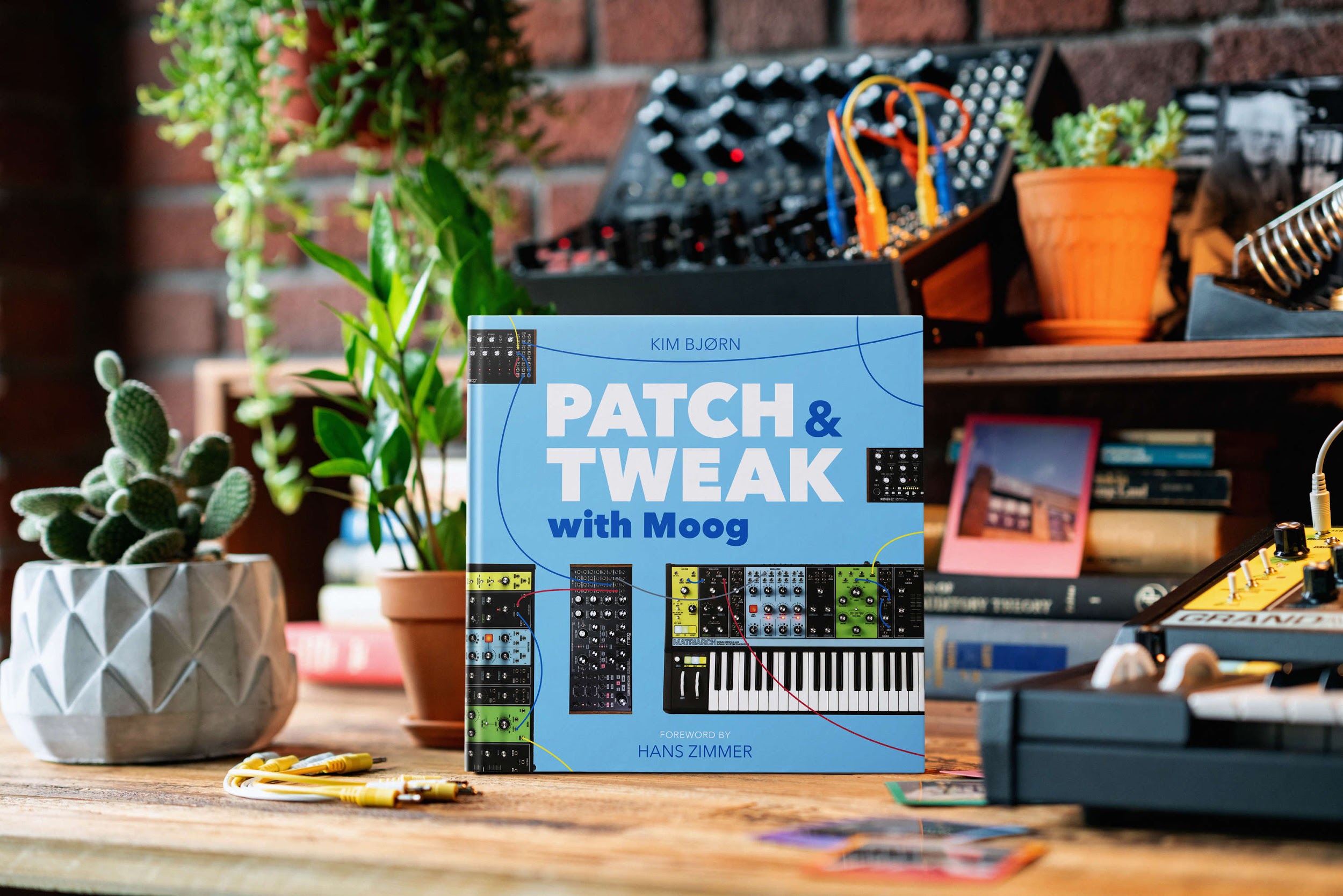 PATCH & TWEAK with Moog is the ultimate resource for Moog synthesizer enthusiasts and musicians of all skill levels interested in an immersive modular synthesis experience.Throughout PATCH & TWEAK with Moog’s 200 pages, readers will explore more than 100 tips, ideas, and patches to use as creative inspiration, ensuring artists of any skill level can experience the joy of analog synthesis.Available for pre-order—ships November 6th$39.99Hi-res imagesWERKSTATT-01 EMBARGOED UNTIL 11:59AM EST OCTOBER 29THWerkstatt-Ø1A budget-friendly Moog synthesizer that’s perfect for beginners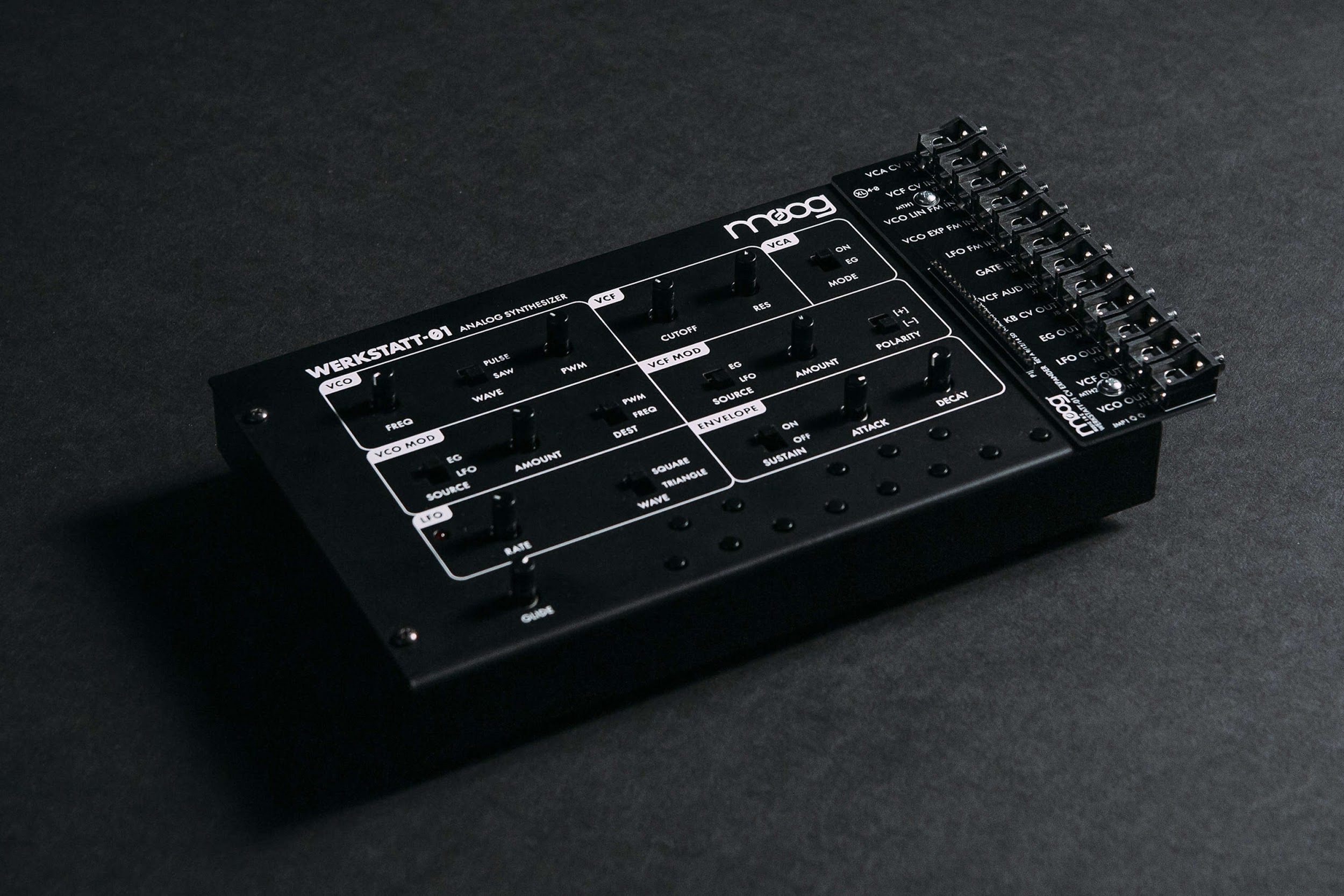 The Werkstatt-Ø1 is a patchable analog synthesizer kit based on classic Moog circuits. Assembly is extremely simple; any user can quickly assemble an analog synthesizer with minimal tools and expertise. The patchbay allows you to experiment with sound through analog interconnectivity, experimentation, and voltage control making Werkstatt-Ø1 an excellent introduction to analog synthesis.Price$199.00Hi-res imagesWERKSTATT-01 EMBARGOED UNTIL 11:59AM EST OCTOBER 29THDark Series SynthesizersInstant classics designed to inspire for a lifetime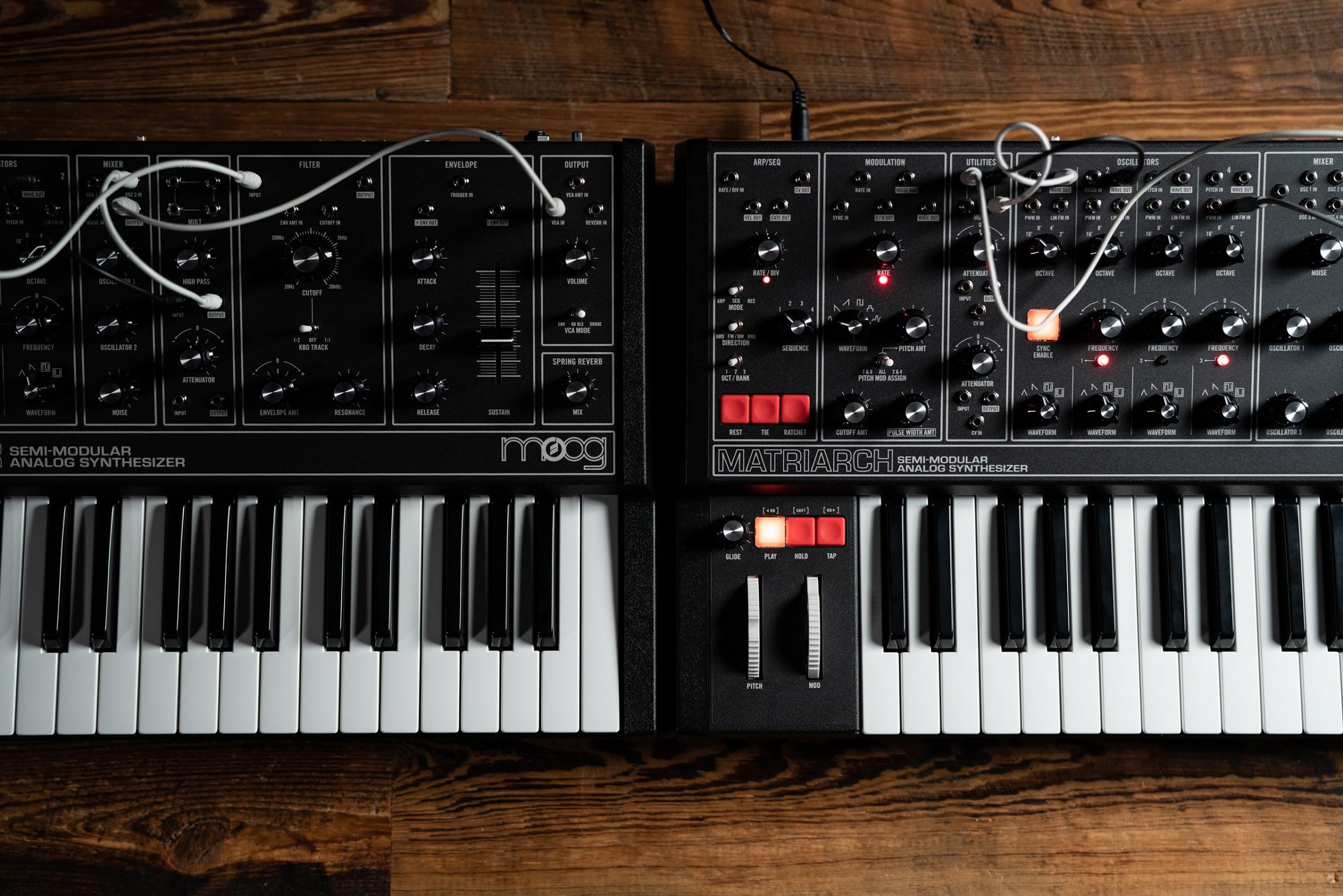 Dark Series for Matriarch and Grandmother strikes the perfect balance between classic and modern, featuring an all-black aesthetic that invokes the timeless look of early Moog modular systems—with all the functionality and versatility these two state-of-the-art sound design machines are known for. A complement to the distinct multi-colored artwork of the original Matriarch and Grandmother synthesizers, Dark Series presents a style option that celebrates the intersection of tradition and innovation.Grandmother$999.00Matriarch$1,999.00Hi-Res ImagesThereminiRetro-futuristic fun for all ages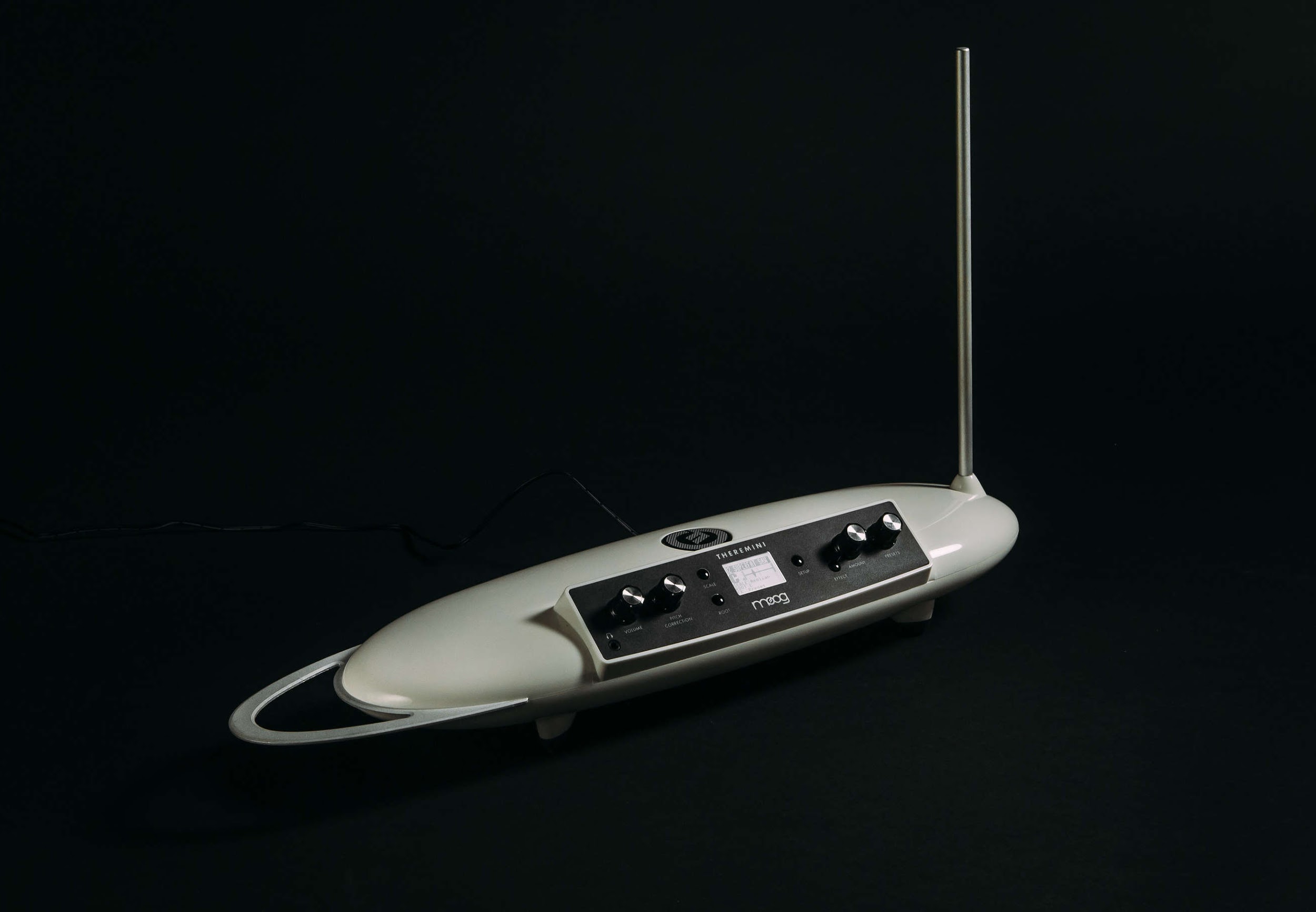 The Theremini is a reimagination of one of the oldest electronic musical instruments, and Bob Moog’s first love: the theremin. Its design fuses the experience of playing an instrument you don’t actually touch with a powerful sound engine derived from Moog’s award-winning Animoog synthesizer. The Theremini guarantees immediate success to anyone at any skill level or physical ability, while also providing new ways to experiment with music, education, and gestural control.Price$349.00Hi-res imagesSR Series CasesMatriarch and Grandmother’s first line of defense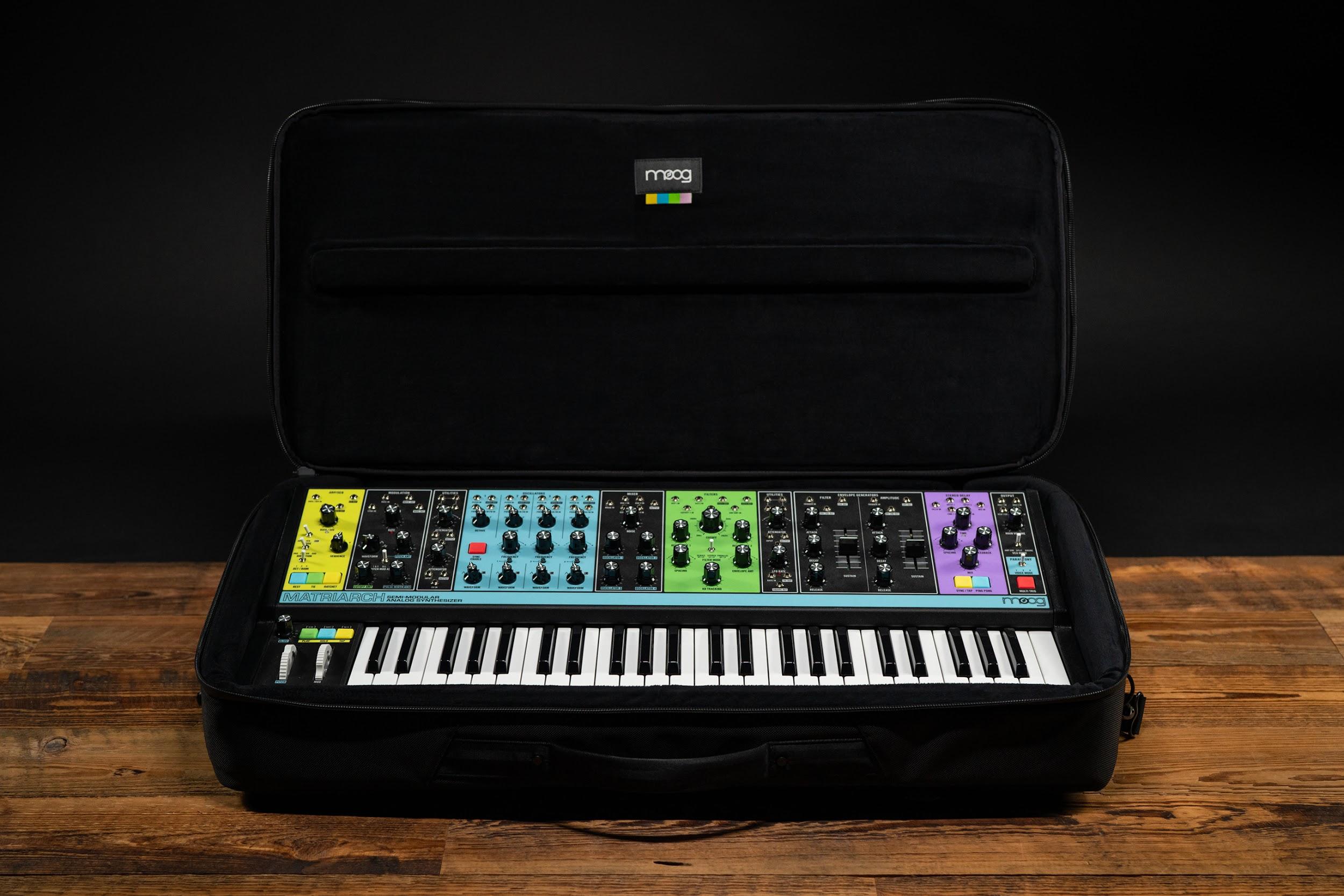 Developed with artists for artists, Moog SR Series Cases were meticulously designed based on conversations with musicians to protect these two instruments better than any other offering on the market. These durable, weather-resistant protective cases ensure that your Moog Grandmother or Matriarch synthesizer are safeguarded at home, in the studio, and away.PriceGrandmother Edition$199Matriarch Edition$299Hi-Res ImagesMoog Merch and ApparelDesigns that never go out of style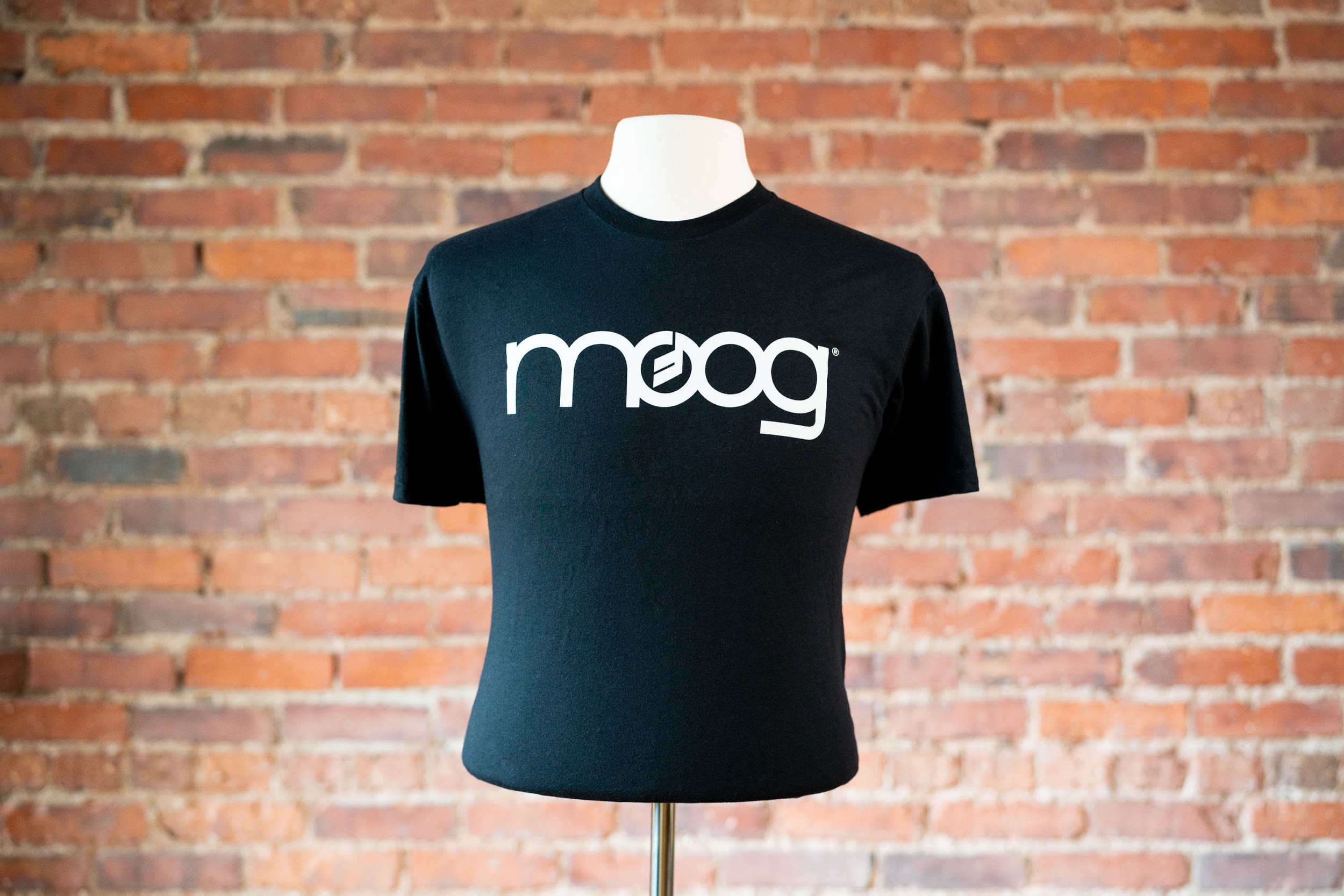 Spread analog joy with Moog merch! From t-shirts and hoodies to coffee mugs and glassware, there’s something for every synthesist on your list. Browse styles and place your order at moogmusic.com.PriceVaries by itemHi-res images